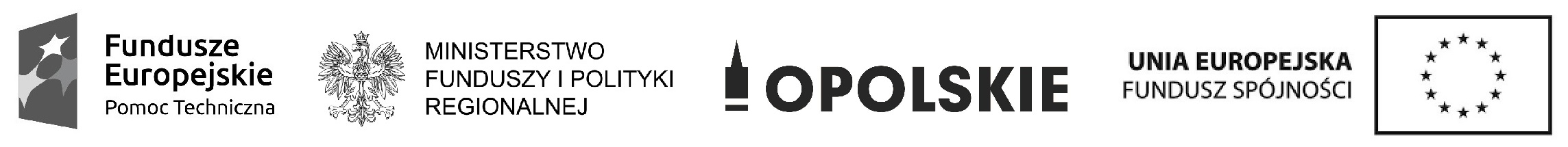 Projekt finansowany jest w formie dotacji celowej ze środków budżetu Państwa, w tym w 15% ze środków krajowych 
i w 85% ze środków Funduszu Spójności z Programu Operacyjnego Pomoc Techniczna 2014-2020Zakup aparatu fotograficznego z wyposażeniem na potrzeby zadań realizowanych przez Referat Głównego Punktu Informacyjnego o Funduszach Europejskich DPO UMWOw ramach Programu Operacyjnego Pomoc Techniczna 2014-2020Uprzejmie proszę o przedstawienie oferty na zakup aparatu fotograficznego z wyposażeniem na potrzeby zadań realizowanych przez Referat Głównego Punktu Informacyjnego o Funduszach Europejskich DPO UMWO w ramach Programu Operacyjnego Pomoc Techniczna 2014-2020.Opis przedmiotu zamówienia Dostawa aparatu fotograficznego z wyposażeniem na potrzeby działań prowadzonych przez Sieć Punktów Informacyjnych Funduszy Europejskich w województwie opolskim zgodnie ze specyfikacją:Lustrzanka cyfrowa o parametrach nie gorszych niż Nikon D5600 lub równoważny wraz z dwoma obiektywami: Nikon AF-S 50 mm f/1,8G lub równoważny oraz Nikon AF-S 18-140 F/3.5-5.6G ED VR(OEM) lub równoważny. Obiektywy muszą być kompatybilne z body.Torba lub plecak na sprzęt fotograficzny mieszcząca body oraz dwa obiektywy.Karta pamięci SDXC min. 64GB kompatybilna ze sprzętem fotograficznym.Gwarancja: minimum 24 miesiące na zestaw. Bezpłatny serwis gwarancyjny na czas trwania gwarancji.Warunki udziału w postępowaniu oraz opis sposobu dokonywania oceny ich spełniania, przy czym stawianie warunków udziału nie jest obowiązkowe: brak. Kryteria oceny oferty: cena 100%.Informacja o wagach punktowych lub procentowych przypisanych do poszczególnych kryteriów oceny oferty:cena – 100%.Opis sposobu przyznawania punktacji za spełnienie danego kryterium oceny oferty:Oferta może otrzymać maksymalnie 100 pkt (skala od 0 do 100 pkt).Kryterium cena zamówienia obliczone będzie według następującego wzoru:                  liczba punktów = cena najniższa x100 pkt/cena badanej oferty x 100%W trakcie wyliczeń Zamawiający zaokrągli każdy wynik do dwóch miejsc po przecinku.Za ofertę najkorzystniejszą zostanie uznana oferta, która uzyskała największą liczbę punktów.Termin realizacji zlecenia:14 dni od wyboru Wykonawcy, jednak nie później niż do 10 grudnia 2021 r.Termin składania ofert:Oferty należy składać do 17 listopada 2021 r., wyłącznie w formie elektronicznej, na adres e-mail: info@opolskie.pl. O zachowaniu terminu dostarczenia oferty decyduje data wpływu maila na skrzynkę Zamawiającego.Oferta powinna zawierać takie, elementy jak:cenę łączną brutto oraz ceny jednostkowe brutto.Cena musi uwzględniać koszt dostarczenia przedmiotu zamówienia do siedziby Zamawiającego.Po analizie ofert przedmiotowa usługa zostanie zrealizowana na podstawie zlecenia.Uwaga: Wykonawca na fakturze musi podać ceny jednostkowe.Warunki wyboru Wykonawcy:W celu zapewnienia porównywalności wszystkich ofert, Zamawiający zastrzega sobie prawo 
do skontaktowania się z właściwymi Oferentami (Wykonawcami) w celu uzupełnienia lub doprecyzowania ofert.Zamawiający zastrzega sobie prawo do odpowiedzi tylko na wybraną ofertę.Niniejsza oferta nie stanowi oferty w myśl art. 66 Kodeksu Cywilnego jak również nie jest ogłoszeniem w rozumieniu ustawy Prawo zamówień publicznych.Niniejsze ogłoszenie nie kształtuje zobowiązania po stronie Zamawiającego. Zamawiający zastrzega sobie prawo do rezygnacji z zamówienia bez wyboru którejkolwiek ze złożonych ofert.Zamawiający zastrzega, że całościowa oferowana cena stanowi informację publiczną w rozumieniu Ustawy o dostępie do informacji publicznej i w przypadku zastrzeżenia jej przez Oferenta (Wykonawcę) jako tajemnicy przedsiębiorstwa, jego oferta zostanie odrzucona.Zamawiający zastrzega sobie prawo do zmniejszenia zakresu zamówienia w przypadku, gdy kwota ofert przekroczy kwotę zaplanowaną na zamówienie.